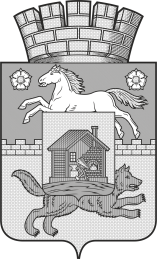 НОВОКУЗНЕЦКИЙ ГОРОДСКОЙ ОКРУГадминистрация города нОВОКУЗНЕЦКАкомитет  образования   и  наукиП р и к а зот  11.05.2023г.							                             № 561Об итогах проведения городского конкурса творческих работ«Весна Победы»          В связи с завершением городского конкурса творческих работ «Весна Победы» проводимого на основании приказа КОиН от 16.03.2023 № 314  «О проведении городского конкурса творческих работ  «Весна Победы»ПРИКАЗЫВАЮ:1.Наградить грамотами КОиН победителей и призёров городского  конкурса творческих работ «Весна Победы», согласно приложению к настоящему приказу.2. Наградить   благодарственными   письмами  КОиН  руководителей участников, организаторов и экспертов городского конкурса творческих работ «Весна Победы», согласно приложению к настоящему приказу.3. Контроль за исполнением приказа возложить на начальника организационно – правового отдела КОиН.И.о. Председателя комитета                                                                С.В. Круль Внесено:                                                                                Н.Н. КуликСогласовано:главный специалист-юрисконсульт организационно-правового отдела КОиН                                                      Н.Н. Бурова                                                                                                                    Приложение к приказу                                                                                                                    от _______№____1. Победители и призёры городского  конкурса творческих работ «Весна Победы»   Номинация «Поделка из пластилина», возрастная категория 6 - 9 лет:- I место – Кариева Кира, муниципальное бюджетное дошкольное образовательное учреждение «Детский сад №27», руководитель Понизович Светлана Николаевна;- II место – Кобылинский Илья, муниципальное казенное дошкольное образовательное учреждение «Детский сад №225», руководитель Кленова Вера Михайловна;- III место – Риб Макар, муниципальное бюджетное дошкольное образовательное учреждение «Детский сад №219», руководитель Степанова Альбина Владимировна;   Номинация «Голубь мира», возрастная категория 6 - 9 лет:- I место – Коновалов Семен, муниципальное бюджетное дошкольное образовательное учреждение «Детский сад №274», руководитель Афанасьева Марина Петровна;- II место – Жданович Алиса, муниципальное бюджетное дошкольное образовательное учреждение «Детский сад №64», руководители Назаркина Галина Александровна, Гребенщикова Виктория Владимировна, Шияненко Наталья Владимировна;- III место - Филенкова Владислава, муниципальное бюджетное дошкольное образовательное учреждение «Детский сад №180», руководитель Аноскина Юлия Евгеньевна;- III место – Сергеева Кира, муниципальное бюджетное дошкольное образовательное учреждение «Детский сад №221», руководитель Угленко Елена Геннадьевна;   Номинация «Голубь мира», возрастная категория 13 - 17 лет:- I место – Перелетова Анна, Перелетова Юлия, Кучукова Елизавета, Сумзина Елизавета, муниципальное бюджетное учреждение дополнительного образования «Дом детского творчества №4», руководители Сакал Ольга Николаевна, Жумаева Наталья Владимировна;- II место – Пупкова Дарья, Немзоров Константин, муниципальное бюджетное учреждение дополнительного образования «Дом детского творчества №4», руководители Татаринова Екатерина Александровна, Каретникова Светлана Александровна;- III место – Фомашина Дарья, Пятов Александр, муниципальное бюджетное образовательное учреждение «Средняя общеобразовательная школа  №5», руководитель Мутовкина Анна Владимировна.   Номинация «Звезда Победы», возрастная категория 6 - 9 лет:- I место – Боков Денис, муниципальное бюджетное дошкольное образовательное учреждение «Детский сад №115», руководитель Шоня Валентина Сергеевна;- II место – Молородов Гордей, муниципальное бюджетное нетиповое образовательное учреждение «Гимназия №44», руководитель Роот  Юлия Павловна;- III место – Полякова Александра, муниципальное бюджетное дошкольное образовательное учреждение «Детский сад №59», руководитель Резникова Наталья Юрьевна.Номинация «Звезда Победы», возрастная категория 6 - 9 лет:- I место – Скосарева Дарья, муниципальное бюджетное дошкольное образовательное учреждение «Детский сад №59», руководитель Тлумак Татьяна Валерьевна;- II место – Киричева Софья, муниципальное бюджетное учреждение дополнительного образования «Дом детского творчества №4», руководитель Татаринова Екатерина Александровна;- III место – Волков Артем, муниципальное бюджетное дошкольное образовательное учреждение «Детский сад №20», руководители Воронкова Ирина Владимировна, Иванкова Анастасия Андреевна.Номинация «Открытка. Техника «Апликация», возрастная категория 6 - 9 лет:- I место – Коленченко Михаил, муниципальное бюджетное дошкольное образовательное учреждение «Детский сад №20», руководитель Попова Екатерина Олеговна;- II место – Осокин Лев,  муниципальное бюджетное дошкольное образовательное учреждение «Детский сад №64», руководитель Назаркина Галина Александровна; - III место – Воронцова Вероника, муниципальное бюджетное образовательное учреждение «Средняя общеобразовательная школа  №6», руководитель Пряникова Марина Геннадьевна.Номинация «Открытка. Техника «Декупаж», возрастная категория 6 - 9 лет:- I место – Куртуков Илья, муниципальное бюджетное дошкольное образовательное учреждение «Детский сад №180», руководитель Макаренко Лариса Олеговна;- II место – Хмелева Сюзанна, муниципальное бюджетное образовательное учреждение «Средняя общеобразовательная школа  №6», руководитель Бакланова Татьяна Сергеевна;- III место – Воротилкин Матвей, муниципальное бюджетное дошкольное образовательное учреждение «Детский сад №59», руководитель Кузнецова Марина Геннадьевна.Номинация «Квиллинг», возрастная категория 6 - 9 лет:- I место – Орлов Константин, Гайдарзе Елизавета, муниципальное бюджетное дошкольное образовательное учреждение «Детский сад №45», руководители Харсеева Анастасия Витальевна, Васильева Людмила Александровна;- II место – Райко Мария, муниципальное бюджетное образовательное учреждение «Средняя общеобразовательная школа  №8», руководитель Матькова Дина Юрьевна;- III место – Кислицын Данил, муниципальное бюджетное нетиповое образовательное учреждение «Гимназия №62», руководитель Объедкова Лариса Леонидовна;Номинация «Квиллинг», возрастная категория 10 - 13 лет:- I место – Балаганский Андрей, муниципальное бюджетное образовательное учреждение «Средняя общеобразовательная школа  №5», руководитель Глушкова Ольга Геннадьевна;- II место – Мамаджонова Эльвира, муниципальное бюджетное образовательное учреждение «Средняя общеобразовательная школа  №18», руководитель Василенко Татьяна Владимировна;- III место – Лысенко Виктор, муниципальное бюджетное образовательное учреждение «Средняя общеобразовательная школа  №18», руководитель Василенко Татьяна Владимировна.Номинация «Панно», возрастная категория 6 – 9 лет:- I место – Попов Иван, муниципальное бюджетное дошкольное образовательное учреждение «Детский сад №225», руководители Быкова Наталья Викторовна, Дятлова Анна Дмитриевна;- II место - Вильмс Алиса, муниципальное бюджетное дошкольное образовательное учреждение «Детский сад №59», руководитель Володина Наталья Николаевна;- III место – Зимин Матвей, муниципальное бюджетное дошкольное образовательное учреждение «Детский сад №20», руководитель Чернышова Дарья Петровна.Номинация «Панно», возрастная категория 10 – 13 лет:- I место - Лысенко Виктор, муниципальное бюджетное образовательное учреждение «Средняя общеобразовательная школа  №18», руководитель Василенко Татьяна Владимировна;- II место – Елецкая Дарья, муниципальное бюджетное образовательное учреждение «Средняя общеобразовательная школа  №5», руководитель Глушкова Ольга Геннадьевна;- III место – Смородина Виктория, муниципальное бюджетное учреждение дополнительного образования «Дом детского творчества №4», руководитель Татаринова Екатерина Александровна.Номинация «исуРисункРРисунок. Техника «Акварель», возрастная категория 5-7 лет:- I место – Кожевникова Мария, автономная некоммерческая организация «Интеллект Академия», руководитель Пушкина Лариса Михайловна;- II место – Башкова Дарья, муниципальное бюджетное нетиповое образовательное учреждение «Гимназия №44», руководитель Елизарьева Ольга Владимировна;- III место – Алексеев Ратмир, муниципальное бюджетное дошкольное образовательное учреждение «Детский сад №114», руководители Емашова Кристина Александровна, Саковская Юлия Васильевна.1. 13. Номинация «исуРисункРРисунок. Техника «Акварель», возрастная категория 8 -10 лет:- I место – Анохина Кира, муниципальное бюджетное учреждение дополнительного образования «Центр развития творчества «Уголек» руководитель Буланова Евгения Михайловна;- II место – Золотарев Артем, муниципальное бюджетное образовательное учреждение «Средняя общеобразовательная школа №6», руководитель Пряникова Марина Геннадьевна;- III место - Лебеденко Мария, автономная некоммерческая организация «Интеллект Академия», руководитель Пушкина Лариса Михайловна.1. 14. Номинация «исуРисункРРисунок. Техника «Акварель», возрастная категория 11 -14 лет:- I место – Жданова Дарина, муниципальное бюджетное учреждение дополнительного образования «Центр развития творчества «Уголек» руководитель Буланова Евгения Михайловна;- II место – Спицын Александр, муниципальное бюджетное нетиповое образовательное учреждение «Гимназия №44», руководитель Корнаева Елена Валентиновна;- III место – Рохманов Данил, муниципальное бюджетное образовательное учреждение «Средняя общеобразовательная школа №6», руководитель Овсянникова Дарья Константиновна.1. 15. Номинация «исуРисункРРисунок. Техника «Пастель», возрастная категория 11 -14 лет:- I место – Казанцева Елизавета, муниципальное бюджетное нетиповое образовательное учреждение «Гимназия №44», руководитель Чернышова Татьяна Андреевна;- II место – Мусаева София, муниципальное бюджетное образовательное учреждение «Средняя общеобразовательная школа №6», руководитель Марюшина Альбина Юрьевна;- III место – Полякова Анастасия, муниципальное бюджетное учреждение дополнительного образования «Центр развития творчества «Уголек» руководитель Буланова Евгения Михайловна.1. 16. Номинация «исуРисункРРисунок. Техника «Графика», возрастная категория 11 -14 лет:- I место – Хмуренко Диана, муниципальное бюджетное учреждение дополнительного образования «Центр развития творчества «Уголек» руководитель Буланова Евгения Михайловна;- II место – Лукьянов Андрей, муниципальное бюджетное учреждение дополнительного образования «Центр детского (юношеского) технического творчества «Меридиан», руководитель Трубина Изабелла Анатольевна;- III место – Курсекова Дарья,  муниципальное бюджетное учреждение дополнительного образования «Центр развития творчества «Уголек» руководитель Буланова Евгения Михайловна.1. 17. Номинация «исуРисункРРисунок. Техника «Масло», возрастная категория 10 -13 лет:- I место – Рыжова Полина, муниципальное бюджетное учреждение дополнительного образования «Центр развития творчества «Уголек» руководитель Буланова Евгения Михайловна;- II место – Горяева Дарья, муниципальное бюджетное учреждение дополнительного образования «Дом детского творчества №4», руководитель Ромашева Карина Игоревна;- III место – Королева Виктория, автономная некоммерческая организация «Интеллект Академия», руководитель Пушкина Лариса Михайловна.1. 18. Номинация «исуРисункРРисунок. Техника «Масло», возрастная категория 14 -18 лет:- I место – Сумзина Елизавета, муниципальное бюджетное учреждение дополнительного образования «Дом детского творчества №4», руководитель Жумаева Наталья Владимировна;- II место – Фомашина Дарья, муниципальное бюджетное учреждение дополнительного образования «Дом детского творчества №4», руководитель Ромашева Карина Игоревна;- III место – Горшанов Ярослав,  муниципальное бюджетное нетиповое образовательное учреждение «Гимназия №62», руководитель Зак Олеся Витальевна.1. 19. Номинация «исуРисункРРисунок. Техника «Скетчинг», возрастная категория 14 -18 лет:- I место – Соловьева Юлия, муниципальное бюджетное учреждение дополнительного образования «Дом детского творчества №4», руководитель Сакал Ольга Николаевна;- II место – Шорохов Павел, муниципальное бюджетное учреждение дополнительного образования «Дом детского творчества №4», руководитель Ромашева Карина Игоревна;- III место – Петренко Марина, Матяж Марина, муниципальное бюджетное учреждение дополнительного образования «Дом детского творчества №4», руководители Сакал Ольга Николаевн, Жумаева Наталья Владимировна.1. 20. Номинация «исуРисункРФотоколлаж», возрастная категория 6 -7 лет:- I место – Группа «Семицветик», муниципальное бюджетное дошкольное образовательное учреждение «Детский сад №20», руководители Каштанова Кристина Сергеевна, Ерофеева Кристина Геннадьевна;- II место – Пушкарева Владислава, муниципальное бюджетное образовательное учреждение «Средняя общеобразовательная школа №77», руководитель Черепенко Оксана Владимировна;- III место – Осипов Артем, муниципальное бюджетное дошкольное образовательное учреждение «Детский сад №221», руководитель Шибанова Ирина Ивановна.1. 21. Номинация «исуРисункРФотоколлаж», возрастная категория  8 -10 лет:- I место – Рябов Алексей, муниципальное бюджетное нетиповое образовательное учреждение «Гимназия №44», руководитель Елизарьева Ольга Владимировна;- II место – Петрова Анна, муниципальное бюджетное нетиповое образовательное учреждение «Гимназия №44», руководитель Пасечник Марина Владимировна;- III место – Чукалкина Мария, муниципальное бюджетное учреждение дополнительного образования Дом творчества «Вектор», руководитель Шкарупа Ирина Александровна.1. 22. Номинация «исуРисункРФотоколлаж», возрастная категория  11 -14 лет:- I место – Татаринов Иван, муниципальное бюджетное учреждение дополнительного образования «Дом детского творчества №4», руководитель Татаринова Екатерина Александровна;- II место – Немзоров Константин, муниципальное бюджетное учреждение дополнительного образования «Дом детского творчества №4», руководитель Каретникова Светлана Александровна;- III место – Рубан Мария, муниципальное бюджетное нетиповое образовательное учреждение «Гимназия №44», руководитель Фурман Ольга Леонидовна.1. 23. Номинация «исуРисункРФотоколлаж», возрастная категория  15 -18 лет:- I место – Коллективная работа, муниципальное бюджетное учреждение дополнительного образования «Дом детского творчества №4», руководители Сакал Ольга Николаевна, Жумаева Наталья Владимировна, Баранова Наталья Сергеевна;- II место – Пятов Александр, муниципальное бюджетное учреждение дополнительного образования «Дом детского творчества №4», руководитель Ромашева Карина Игоревна;- III место – Кочуганов Роман, муниципальное бюджетное учреждение дополнительного образования «Дом детского творчества №4», руководитель Ромашева Карина Игоревна.1. 24. Номинация «исуРисункРВоенная техника», возрастная категория  6 -7 лет:- I место – Артемьев Роман, муниципальное казенное дошкольное образовательное учреждение «Детский сад №225», руководители Исупова Анастасия Валерьевна, Лютостанская Татьяна Сергеевна;- II место – Зорина Михаил, муниципальное казенное дошкольное образовательное учреждение «Детский сад №225», руководители Исупова Анастасия Валерьевна, Лютостанская Татьяна Сергеевна;- III место – Лямина Юлия, муниципальное бюджетное дошкольное образовательное учреждение «Детский сад №115», руководитель Колесова Наталья Николаевна;- III место – Шевчук Глеб, муниципальное бюджетное дошкольное образовательное учреждение «Детский сад №20», руководитель Данильченко Елизавета Ивановна.1. 25. Номинация «исуРисункРВоенная техника», возрастная категория  8 -10 лет:- I место – Гуцалов Артем, муниципальное бюджетное нетиповое образовательное учреждение «Гимназия №44», руководитель Корнаева Елена Валентиновна;- II место – Симоненко Дарья, муниципальное бюджетное образовательное учреждение «Средняя общеобразовательная школа №5», руководитель Глушкова Ольга Геннадьевна;- III место – Майтаков Михаил, муниципальное бюджетное учреждение дополнительного образования Дом творчества «Вектор», руководитель Шкарупа Ирина Александровна.1. 26. Номинация «исуРисункРВоенная техника», возрастная категория  11 -15 лет:- I место – Мирошниченко Иван, Решетников Дмитрий, муниципальное бюджетное нетиповое образовательное учреждение «Гимназия №44», руководитель Чернышова Татьяна Андреевна;- II место – Гурьянов Тимофей, Никольский Ефим, муниципальное бюджетное нетиповое образовательное учреждение «Гимназия №44», руководитель Овечкина Ирина Викторовна;- III место -  Гурьянов Тимофей, Никольский Ефим, муниципальное бюджетное нетиповое образовательное учреждение «Гимназия №44», руководитель Овечкина Ирина Викторовна.1. 27. Номинация «исуРисункРИнсталляция», возрастная категория  6 -7 лет:- I место – Стукова Валерия, муниципальное бюджетное дошкольное образовательное учреждение «Детский сад №221», руководитель Завадько Анастасия Денисовна;- II место – Апшина Ксения, Куксина Вероника, Куковякин Владислав, муниципальное бюджетное дошкольное образовательное учреждение «Детский сад №45», руководители Мешкова Юлия Сергеевна, Чекулаева Елена Викторовна; - III место – Князев Михаил, муниципальное бюджетное дошкольное образовательное учреждение «Детский сад №76», руководители Ивлева Ольга Николаевна, Кривоусова Елена Викторовна.1. 28. Номинация «исуРисункРИнсталляция», возрастная категория  10 – 14 лет:- Гран – При - Борискин Денис, Казынгашева Софья, Сальникова Лилия, Фоминская Антонина, Коледенко Екатерина, муниципальное бюджетное учреждение дополнительного образования Дом творчества «Вектор», руководители Борискина Юлия Сергеевна, Лобанцева Елена Андреевна, Колесникова Светлана Ивановна, Сарычева Ольга Олеговна, Богер Марина Петровна;- I место – Валуева Кристина, Сороковая Ульяна, муниципальное бюджетное нетиповое образовательное учреждение «Гимназия №73», руководитель Сазанович Елена Александровна;- II место – Бырдин Максим, муниципальное бюджетное нетиповое образовательное учреждение «Гимназия №44», руководитель Сидорова Ирина Викторовна;- III место - Кучер Максим, муниципальное бюджетное образовательное учреждение «Средняя общеобразовательная школа №41», руководитель Мельникова Наталья Владимировна.1. 29. Номинация «исуРисункРОбелиски и памятники», возрастная категория  6 – 9 лет:- I место – Хорошилова Виктория, Бражников Кирилл, Богачанов Иван, муниципальное бюджетное дошкольное образовательное учреждение «Детский сад №45», руководители Герасименко Анна Александровна, Петрова Мария Константиновна;- II место – Чекменева Софья, муниципальное бюджетное дошкольное образовательное учреждение «Детский сад №27», руководитель Салтымакова Ольга Павловна;- III место – Грисман Надежда, муниципальное бюджетное дошкольное образовательное учреждение «Детский сад №157», руководитель Курбатова Ирина Андреевна;- III место – Меньшова Виктория, муниципальное бюджетное дошкольное образовательное учреждение «Детский сад №180», руководитель Белебешко Ольга Геннадьевна.1. 30. Номинация «исуРисункРОбелиски и памятники», возрастная категория  14 – 18 лет:- I место – Коллективная работа, муниципальное бюджетное учреждение дополнительного образования «Дом детского творчества №4», руководители Сакал Ольга Николаевна, Баранова Наталья Сергеевна, Жумаева Наталья Владимировна;- II место – Коллективная работа, муниципальное бюджетное учреждение дополнительного образования «Дом детского творчества №4», руководитель Ромашева Карина Игоревна;- III место - Коллективная работа, муниципальное бюджетное образовательное учреждение «Средняя общеобразовательная школа №5», руководитель Лысенко Дарья Николаевна.1. 31. Номинация «исуРисункРОбъемная поделка», возрастная категория  6-7 лет:- I место – Синельников Илья, муниципальное бюджетное дошкольное образовательное учреждение «Детский сад №27», руководитель Салтымакова Ольга Павловна;- II место – Федосеева Олеся, муниципальное бюджетное дошкольное образовательное учреждение «Детский сад №185», руководители Падерина Ирина Валерьевна, Лозовая Лидия Дмитриевна; - II место – Шестаков Дмитрий, Бардакова Ангелина, Свириденко Арина, муниципальное бюджетное дошкольное образовательное учреждение «Детский сад №45», руководители Соснина Светлана Валерьевна, Васильева Оксана Сергеевна;- III место – Потапова Любовь, муниципальное бюджетное дошкольное образовательное учреждение «Детский сад №64», руководители Назаркина Галина Александровна, Гребенщикова Виктория Владимировна, Шияненко Наталья Владимировна;- III место – Ильин Мирон, муниципальное бюджетное дошкольное образовательное учреждение «Детский сад №115», руководитель Вельдяева Наталья Борисовна.1. 32. Номинация «исуРисункРОбъемная поделка», возрастная категория  8 -11 лет:- I место – Черепенко Злата, муниципальное бюджетное образовательное учреждение «Средняя общеобразовательная школа №77», руководитель Черепенко Оксана Владимировна;- II место – Бабанков Максим, муниципальное бюджетное нетиповое образовательное учреждение «Гимназия №44», руководитель Корнаева Елена Валентиновна;- III место  - Римша Данил, муниципальное бюджетное нетиповое образовательное учреждение «Гимназия №44», руководитель Пасечник Марина Владимировна.1. 33. Номинация «исуРисункРОбъемная поделка», возрастная категория  12 -15 лет:- I место – Худяков Александр, муниципальное бюджетное нетиповое образовательное учреждение «Гимназия №44», руководитель Настенко Вера Владимировна;- II место – Пятина Анастасия, муниципальное бюджетное образовательное учреждение «Средняя общеобразовательная школа №5», руководитель Глушкова Ольга Геннадьевна;- III место -   Беляева Наталья, муниципальное бюджетное образовательное учреждение «Средняя общеобразовательная школа №79», руководитель Назарова Екатерина Сергеевна;- III место – Тимергалиева София, муниципальное бюджетное учреждение дополнительного образования «Дом детского творчества №4», руководитель Баранова Наталья Сергеевна.1. 34.  Номинация «исуРисункРАппликация», возрастная категория  6 - 9 лет:- I место – Гуляева Евангелина, муниципальное бюджетное учреждение дополнительного образования «Дом детского творчества №4», руководитель Гертер Светлана Павловна;- II место – Полончук Ева, муниципальное бюджетное учреждение дополнительного образования «Дом детского творчества №4», руководитель Гертер Светлана Павловна;- III место – Баранова Кира, муниципальное бюджетное учреждение дополнительного образования «Дом детского творчества №4», руководитель Баранова Наталья Сергеевна;- III место – Домников Иван, муниципальное бюджетное учреждение дополнительного образования «Дом детского творчества №4», руководитель Гертер Светлана Павловна.1. 35.  Номинация «исуРисункРАппликация», возрастная категория  10 - 13 лет:- I место – Бердюгина Кристина, муниципальное бюджетное учреждение дополнительного образования «Дом детского творчества №4», руководитель Гертер Светлана Павловна;- II место – Скударнов Вадим, муниципальное бюджетное учреждение дополнительного образования «Дом детского творчества №4», руководитель Каретникова Светлана Александровна;- III место – Валентьева Светлана, муниципальное бюджетное образовательное учреждение «Средняя общеобразовательная школа №5», руководитель Лысенко Дарья Николаевна.1. 36.  Номинация «исуРисункРБумагопластика», возрастная категория  8 - 12 лет:- I место – Свиригина Анастасия, муниципальное бюджетное образовательное учреждение «Средняя общеобразовательная школа №5», руководитель Лысенко Дарья Николаевна;- II место – Ростова Дарья, муниципальное бюджетное учреждение дополнительного образования «Дом детского творчества №4», руководитель Каретникова Светлана Александровна;- III место – Танжаровская Полина, муниципальное бюджетное учреждение дополнительного образования «Дом детского творчества №4», руководитель Гертер Светлана Павловна.1. 37.  Номинация «исуРисункРБумагопластика», возрастная категория  14 - 18 лет:- I место – Кочуганов Роман, муниципальное бюджетное учреждение дополнительного образования «Дом детского творчества №4», руководитель Ромашева Карина Игоревна;- II место – Коллективная работа, муниципальное бюджетное образовательное учреждение «Средняя общеобразовательная школа №5», руководитель Мутовкина Анна Владимировна;- III место – Коллективная работа, муниципальное бюджетное учреждение дополнительного образования «Дом детского творчества №4», руководители Сакал Ольга Николаевна, Жумаева Наталья Владимировна.1. 38.  Номинация «исуРисункРИсследовательская работа. «Блокада Ленинграда», возрастная категория  14 - 18 лет:- I место – Солуян Анастасия, Бондаренко Анжелика, Перелетова Анна, Перелетова Юлия, Сумзина Елизавета, муниципальное бюджетное учреждение дополнительного образования «Дом детского творчества №4», руководители Сакал Ольга Николаевна, Жумаева Наталья Владимировна, Баранова Наталья Сергеевна;- II место – Коллективная работа муниципальное бюджетное образовательное учреждение «Средняя общеобразовательная школа №5», руководитель Мутовкина Анна Владимировна;- III место – Шорохов Павел, Кочуганов Роман, Домников Иван, Танжаровская Полина, муниципальное бюджетное учреждение дополнительного образования «Дом детского творчества №4», руководители Гертер Светлана Павловна, Ромашева Карина Игоревна.2. Руководители участников, организаторы и эксперты городского конкурса творческих работ «Весна Победы»: 2.1. Руководители участников городского конкурса творческих работ «Весна Победы»: - Баранова Наталья Сергеевна, муниципальное бюджетное учреждение дополнительного образования «Дом детского творчества №4»;- Жумаева Наталья Владимировна, муниципальное бюджетное учреждение дополнительного образования «Дом детского творчества №4»;- Сакал Ольга Николаевна, муниципальное бюджетное учреждение дополнительного образования «Дом детского творчества №4»;- Татаринова Екатерина Александровна, муниципальное бюджетное учреждение дополнительного образования «Дом детского творчества №4»;- Каретникова Светлана Александровна, муниципальное бюджетное учреждение дополнительного образования «Дом детского творчества №4»;- Гертер Светлана Павловна, муниципальное бюджетное учреждение дополнительного образования «Дом детского творчества №4»;- Ромашева Карина Игоревна, муниципальное бюджетное учреждение дополнительного образования «Дом детского творчества №4»;- Роот Юлия Павловна, муниципальное бюджетное нетиповое общеобразовательное учреждение «Гимназия №44»;- Фурман Ольга Леонидовна, муниципальное бюджетное нетиповое общеобразовательное учреждение «Гимназия №44»;- Елизарьева Ольга Леонидовна, муниципальное бюджетное нетиповое общеобразовательное учреждение «Гимназия №44»;- Пасечник Марина Владимировна, муниципальное бюджетное нетиповое общеобразовательное учреждение «Гимназия №44»;- Чернышова Татьяна Андреевна, муниципальное бюджетное нетиповое общеобразовательное учреждение «Гимназия №44»;- Настенко Вера Владимировна, муниципальное бюджетное нетиповое общеобразовательное учреждение «Гимназия №44»;- Сидорова Ирина Викторовна, муниципальное бюджетное нетиповое общеобразовательное учреждение «Гимназия №44»;- Корнаева Елена Валентиновна, муниципальное бюджетное нетиповое общеобразовательное учреждение «Гимназия №44»;- Овечкина Ирина Викторовна, муниципальное бюджетное нетиповое общеобразовательное учреждение «Гимназия №44»;- Лысенко Дарья Николаевна, муниципальное бюджетное общеобразовательное учреждение «Средняя общеобразовательная школа  №5»;- Мутовкина Анна Владимировна, муниципальное бюджетное общеобразовательное учреждение «Средняя общеобразовательная школа  №5»;- Глушкова Ольга Геннадьевна, муниципальное бюджетное общеобразовательное учреждение «Средняя общеобразовательная школа  №5»;- Коренкова Елена Леонидовна, муниципальное бюджетное общеобразовательное учреждение «Средняя общеобразовательная школа  №8»;- Матькова Дина Юрьевна, муниципальное бюджетное общеобразовательное учреждение «Средняя общеобразовательная школа  №8»; - Мельникова Наталья Владимировна, муниципальное бюджетное общеобразовательное учреждение «Средняя общеобразовательная школа  №41»;- Аникина Ольга Анатольевна, муниципальное бюджетное общеобразовательное учреждение «Средняя общеобразовательная школа  №6»;- Туран Татьяна Ивановна, муниципальное бюджетное общеобразовательное учреждение «Средняя общеобразовательная школа  №6»;- Овсянникова Дарья Константиновна, муниципальное бюджетное общеобразовательное учреждение «Средняя общеобразовательная школа  №6»;- Марюшина Альбина Юрьевна, муниципальное бюджетное общеобразовательное учреждение «Средняя общеобразовательная школа  №6»;- Бакланова Татьяна Сергеевна, муниципальное бюджетное общеобразовательное учреждение «Средняя общеобразовательная школа  №6»;- Пряникова Марина Геннадьевна, муниципальное бюджетное общеобразовательное учреждение «Средняя общеобразовательная школа  №6»; - Губина Анна Валерьевна, муниципальное бюджетное общеобразовательное учреждение «Средняя общеобразовательная школа  №6»;- Хайрутдинова - Шиллер Ольга Викторовна;- Шкарупа Ирина Александровна, муниципальное бюджетное учреждение дополнительного образования «Дом творчества «Вектор»;- Борискина Юлия Сергеевна, муниципальное бюджетное учреждение дополнительного образования «Дом творчества «Вектор»;- Лобанцева Елена Андреевна, муниципальное бюджетное учреждение дополнительного образования «Дом творчества «Вектор»;- Колесникова Светлана Ивановна, муниципальное бюджетное учреждение дополнительного образования «Дом творчества «Вектор»;- Сарычева Ольга Олеговна, муниципальное бюджетное учреждение дополнительного образования «Дом творчества «Вектор»;- Богер Марина Петровна, муниципальное бюджетное учреждение дополнительного образования «Дом творчества «Вектор»;- Василенко Татьяна Владимировна, муниципальное бюджетное общеобразовательное учреждение «Средняя общеобразовательная школа  №18»;- Черепенко Оксана Владимировна,  муниципальное бюджетное общеобразовательное учреждение «Средняя общеобразовательная школа  №77»;- Назарова Екатерина Сергеевна, муниципальное бюджетное общеобразовательное учреждение «Средняя общеобразовательная школа  №79»;- Питенёва Алина Александровна, муниципальное бюджетное нетиповое общеобразовательное учреждение «Гимназия №62»;- Михальченко Ирина Владимировна, муниципальное бюджетное нетиповое общеобразовательное учреждение «Гимназия №62»;- Объедкова Лариса Леонидовна, муниципальное бюджетное нетиповое общеобразовательное учреждение «Гимназия №62»;- Зак Олеся Витальевна, муниципальное бюджетное нетиповое общеобразовательное учреждение «Гимназия №62»;- Логинова Елена Александровна, муниципальное бюджетное нетиповое общеобразовательное учреждение «Гимназия №62»;- Сазанович Елена Александровна, муниципальное бюджетное нетиповое общеобразовательное учреждение «Гимназия №73»;- Буланова Евгения Михайловна, муниципальное бюджетное учреждение дополнительного образования «Центр развития творчества «Уголёк»;- Пушкина Лариса Михайловна, автономная некоммерческая общеобразовательная организация «Интеллект Академия»;-  Трубина Изабелла Анатольевна, муниципальное бюджетное учреждение дополнительного образования «Центр детского (юношеского) технического творчества «Меридиан»;- Назаркина Галина Александровна, муниципальное бюджетное дошкольное образовательное учреждение «Детский сад №64»;- Гребенщикова Виктория Владимировна, муниципальное бюджетное дошкольное образовательное учреждение «Детский сад №64»; - Шияненко Наталья Владимировна, муниципальное бюджетное дошкольное образовательное учреждение «Детский сад №64»; - Падерина Ирина Валерьевна, муниципальное бюджетное дошкольное образовательное учреждение «Детский сад №185»;- Лозовая Лидия Дмитриевна, муниципальное бюджетное дошкольное образовательное учреждение «Детский сад №185»;- Яковлева Елена Юрьевна, муниципальное бюджетное дошкольное образовательное учреждение «Детский сад №153»;- Самсоненкова Юлия Витальевна, муниципальное бюджетное дошкольное образовательное учреждение «Детский сад №61»;- Жигулина Юлия Сергеевна, муниципальное бюджетное дошкольное образовательное учреждение «Детский сад №169»;- Рудометова Мария Сергеевна,  муниципальное автономное  дошкольное образовательное учреждение «Детский сад №65»;- Емашова Кристина Александровна, муниципальное бюджетное дошкольное образовательное учреждение «Детский сад №114»;- Саковская Юлия Витальевна, муниципальное бюджетное дошкольное образовательное учреждение «Детский сад №114»;- Трунова Ольга Вячеславовна, муниципальное бюджетное дошкольное образовательное учреждение «Детский сад №114»;- Ершова Юлия Сергеевна, муниципальное бюджетное дошкольное образовательное учреждение «Детский сад №114»;- Торгунакова Ирина Николаевна, муниципальное бюджетное дошкольное образовательное учреждение «Детский сад №91»;- Исупова Анастасия Валерьевна, муниципальное казенное дошкольное образовательное учреждение «Детский сад №225»;- Лютостанская Татьяна Сергеевна, муниципальное казенное дошкольное образовательное учреждение «Детский сад №225»;- Кленова Вера Михайловна,  муниципальное казенное дошкольное образовательное учреждение «Детский сад №225»;- Пучеглазова Оксана Анатольевна, муниципальное казенное дошкольное образовательное учреждение «Детский сад №225»;- Быкова Наталья Викторовна, муниципальное казенное дошкольное образовательное учреждение «Детский сад №225»;- Дятлова Анна Дмитриевна, муниципальное казенное дошкольное образовательное учреждение «Детский сад №225»;- Витовцева Елена Владимировна, муниципальное бюджетное дошкольное образовательное учреждение «Детский сад №59»;- Резникова Наталья Юрьевна, муниципальное бюджетное дошкольное образовательное учреждение «Детский сад №59»;- Усольцева Ксения Геннадьевна, муниципальное бюджетное дошкольное образовательное учреждение «Детский сад №59»;- Кузнецова Марина Геннадьевна, муниципальное бюджетное дошкольное образовательное учреждение «Детский сад №59»;- Тлумак Татьяна Валерьевна, муниципальное бюджетное дошкольное образовательное учреждение «Детский сад №59»;- Сорокина Лариса Николаевна, муниципальное бюджетное дошкольное образовательное учреждение «Детский сад №59»;- Володина Наталья Николаевна, муниципальное бюджетное дошкольное образовательное учреждение «Детский сад №59»;- Ивлева Ольга Николаевна, муниципальное бюджетное дошкольное образовательное учреждение «Детский сад №76»;- Кривоусова Елена Викторовна, муниципальное бюджетное дошкольное образовательное учреждение «Детский сад №76»;- Южанина Нина Геннадьевна, муниципальное бюджетное дошкольное образовательное учреждение «Детский сад №180»;- Макаренко Лариса Олеговна, муниципальное бюджетное дошкольное образовательное учреждение «Детский сад №180»;- Куртукова Дарья Николаевна, муниципальное бюджетное дошкольное образовательное учреждение «Детский сад №180»;- Белебешко Ольга Геннадьевна, муниципальное бюджетное дошкольное образовательное учреждение «Детский сад №180»;-Турчина Ирина Александровна, муниципальное бюджетное дошкольное образовательное учреждение «Детский сад №180»;- Аноскина Юлия Евгеньевна, муниципальное бюджетное дошкольное образовательное учреждение «Детский сад №180»;- Степанова Альбина Владимировна, муниципальное бюджетное дошкольное образовательное учреждение «Детский сад №219»;- Афанасьева Марина Петровна, муниципальное бюджетное дошкольное образовательное учреждение «Детский сад №274»;- Сметанина Юлия Александровна, муниципальное казенное общеобразовательное учреждение «Начальная школа - детский сад №235»;- Толстых Ирина Сергеевна, муниципальное казенное общеобразовательное учреждение «Начальная школа - детский сад №235»;- Худякова Анастасия Геннадьевна, муниципальное бюджетное дошкольное образовательное учреждение «Детский сад №198»;- Чернышова Дарья Петровна, муниципальное бюджетное дошкольное образовательное учреждение «Детский сад №20»;- Данильченко Елизавета Ивановна, муниципальное бюджетное дошкольное образовательное учреждение «Детский сад №20»;- Каштанова Кристина Сергеевна, муниципальное бюджетное дошкольное образовательное учреждение «Детский сад №20»;- Ерофеева Кристина Геннадьевна, муниципальное бюджетное дошкольное образовательное учреждение «Детский сад №20»;Смолина Ольга Николаевна, муниципальное бюджетное дошкольное образовательное учреждение «Детский сад №20»;- Сбитнева Лариса Николаевна, муниципальное бюджетное дошкольное образовательное учреждение «Детский сад №20»;- Попова Екатерина Олеговна, муниципальное бюджетное дошкольное образовательное учреждение «Детский сад №20»;- Воронкова Ирина Владимировна, муниципальное бюджетное дошкольное образовательное учреждение «Детский сад №20»;- Иванкова Анастасия Андреевна, муниципальное бюджетное дошкольное образовательное учреждение «Детский сад №20»;- Семерикова Вероника Андреевна, муниципальное бюджетное дошкольное образовательное учреждение «Детский сад №20»;- Малютина Наталья Васильевна, муниципальное бюджетное дошкольное образовательное учреждение «Детский сад №177»;- Сафонова Светлана Ивановна, муниципальное бюджетное дошкольное образовательное учреждение «Детский сад №177»;- Вельдяева Наталья Борисовна, муниципальное бюджетное дошкольное образовательное учреждение «Детский сад №115»;- Шоня Валентина Сергеевна, муниципальное бюджетное дошкольное образовательное учреждение «Детский сад №115»;- Колесова Наталья Николаевна, муниципальное бюджетное дошкольное образовательное учреждение «Детский сад №115»;- Мешкова Юлия Сергеевна, муниципальное бюджетное дошкольное образовательное учреждение «Детский сад №45»;- Чекулаева Елена Викторовна, муниципальное бюджетное дошкольное образовательное учреждение «Детский сад №45»;- Харсеева Анастасия Витальевна, муниципальное бюджетное дошкольное образовательное учреждение «Детский сад №45»;- Васильева Людмила Александровна, муниципальное бюджетное дошкольное образовательное учреждение «Детский сад №45»;- Горн Елена Игоревна, муниципальное бюджетное дошкольное образовательное учреждение «Детский сад №45»;- Розикова Алена Сергеевна, муниципальное бюджетное дошкольное образовательное учреждение «Детский сад №45»;- Соснина Светлана Валерьевна, муниципальное бюджетное дошкольное образовательное учреждение «Детский сад №45»;- Васильева Оксана Сергеевна, муниципальное бюджетное дошкольное образовательное учреждение «Детский сад №45»;- Герасименко Анна Александровна, муниципальное бюджетное дошкольное образовательное учреждение «Детский сад №45»;- Петрова Мария Константиновна, муниципальное бюджетное дошкольное образовательное учреждение «Детский сад №45»;- Курбатова Ирина Андреевна, муниципальное бюджетное дошкольное образовательное учреждение «Детский сад №157»;- Измайлова Александра Сергеевна, муниципальное бюджетное дошкольное образовательное учреждение «Детский сад №157»;-Петрова Елена Николаевна, муниципальное бюджетное дошкольное образовательное учреждение «Детский сад №157»;- Зотина Екатерина Александровна, муниципальное бюджетное дошкольное образовательное учреждение «Детский сад №157»;- Понизович Светлана Николаевна, муниципальное бюджетное дошкольное образовательное учреждение «Детский сад №27»;- Салтымакова Ольга Павловна, муниципальное бюджетное дошкольное образовательное учреждение «Детский сад №27»;Лизунова Елена Олеговна, муниципальное бюджетное дошкольное образовательное учреждение «Детский сад №27»;- Шибанова Ирина Ивановна, муниципальное бюджетное дошкольное образовательное учреждение «Детский сад №221»;- Завадько Анастасия Денисовна, муниципальное бюджетное дошкольное образовательное учреждение «Детский сад №221»;- Угленко Елена Геннадьевна, муниципальное бюджетное дошкольное образовательное учреждение «Детский сад №221»;- Захарова Надежда Сергеевна, муниципальное бюджетное дошкольное образовательное учреждение «Детский сад №221»;- Завадько Ирина Федоровна, муниципальное бюджетное дошкольное образовательное учреждение «Детский сад №221»;- Мартынова Кристина Михайловна, муниципальное бюджетное дошкольное образовательное учреждение «Детский сад №221»;- Калинина Ольга Николаевна, муниципальное бюджетное дошкольное образовательное учреждение «Детский сад №221»;- Овсянникова Нелля Николаевна, муниципальное бюджетное дошкольное образовательное учреждение «Детский сад №221»;- Кобзева Марина Анатольевна, муниципальное бюджетное дошкольное образовательное учреждение «Детский сад №221»;- Лыченкова Ирина Николаевна, муниципальное бюджетное дошкольное образовательное учреждение «Детский сад №221»;- Мусатова Ольга Александровна, муниципальное бюджетное дошкольное образовательное учреждение «Детский сад №221».2.2. Эксперты городского   конкурса творческих работ «Весна Победы»:- Сакал Ольга Николаевна, педагог - организатор муниципальное бюджетное учреждение дополнительного образования «Дом детского творчества №4»;- Жумаева Наталья Владимировна, педагог - организатор муниципальное бюджетное учреждение дополнительного образования «Дом детского творчества №4»;- Баранова Наталья Сергеевна, педагог - организатор муниципальное бюджетное учреждение дополнительного образования «Дом детского творчества №4»;- Татаринова Екатерина Александровна, педагог - организатор муниципальное бюджетное учреждение дополнительного образования «Дом детского творчества №4»;- Каретникова Светлана Александровна, педагог дополнительного образования муниципальное бюджетное учреждение дополнительного образования «Дом детского творчества №4»;- Гертер Светлана Павловна, педагог дополнительного образования муниципальное бюджетное учреждение дополнительного образования «Дом детского творчества №4»;- Акименко Ульяна Александровна, преподаватель живописи муниципальное бюджетное учреждение дополнительного образования «Детская школа искусств №58»;- Золоторарева Ольга Александровна, преподаватель живописи муниципальное бюджетное учреждение дополнительного образования «Детская школа искусств №58».2.3. Организаторы  городского конкурса творческих работ «Весна Победы»:- Сакал Ольга Николаевна, педагог - организатор муниципальное бюджетное учреждение дополнительного образования «Дом детского творчества №4».